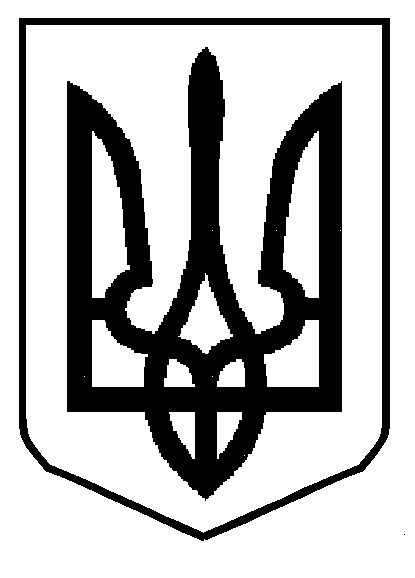 МІНІСТЕРСТВО  ОСВІТИ  І  НАУКИ  УКРАЇНИДЕПАРТАМЕНТ  ОСВІТИ  І  НАУКИЛЬВІВСЬКОЇ  ОБЛАСНОЇ  ДЕРЖАВНОЇ  АДМІНІСТРАЦІЇКОМУНАЛЬНИЙ  ЗАКЛАД  ЛЬВІВСЬКОЇ  ОБЛАСНОЇ РАДИ«ЛЬВІВСЬКИЙ  ОБЛАСНИЙ  ЦЕНТР  ЕКОЛОГО - НАТУРАЛІСТИЧНОЇТВОРЧОСТІ  УЧНІВСЬКОЇ  МОЛОДІ». Львів, вул. Ів. Франка, 133, тел/факс 276-46-07, е-mail: lodenc@ukr.net, www.lodenc.netКод ЄДРПОУ 23883752ПЛАН   основних заходів КЗ ЛОР «Львівський обласний центр еколого-натуралістичної творчості учнівської молоді» на лютий 2016 рокуДиректор  ЛОЦЕНТУМ                 				А.КийкоДата проведенняНазва заходів9-11.02Забезпечити участь юннатів області у Всеукраїнському конкурсі юних зоологів і тваринників (очний тур, м.Київ).до 20.02до 29.02Підвести підсумки:обласного конкурсу на кращий екологічний проект з переробки та утилізації новорічних ялинок;обласного етапу  Всеукраїнського конкурсу „Парки – легені міст і сіл”.протягом            місяцяПровести заочні (відбіркові етапи) Всеукраїнських конкурсів:експериментально-дослідницьких робіт з природознавства «Юний дослідник»;винахідницьких і раціоналізаторських проектів еколого-натуралістичного напряму (12-15 років);    21.02Провести обласну виставку декоративних голубів   до 25.02протягом місяцяПрийом робіт:на ІХ Міжнародний конкурс еколого-валеологічної спрямованості «Смачно, корисно, барвисто» під гаслом «Наше здоров’я з садів, городів, ланів і лук»;обласний етап Всеукраїнської природоохоронної акціі «Годівничка».протягом            місяцяАкція  „Пташина їдальня” (розвішування годівниць, підгодівля птахів).протягом            місяцяПриродоохоронна акція «Первоцвіти просять захисту»      02.02     14.02     15.02  15-20.02 18-25.02 22-25.02Проведення заходів із вихованцями творчих учнівських об’єднань закладу:усний журнал «Збереження водно-болотних угідь України» (до Міжнародного дня водно-болотних угідь);майстер-клас «Листівка своїми руками» (до дня Св. Валентина);бесіда “Не згаси стрітенської свічки»”;до Дня Героїв Небесної Сотні (за вибором керівників гуртків):виховний захід «Небесна сотня:герої не вмирають»;конкурс малюнків, листівок «Воїнам АТО присвячується»;бесіди «Герої не вмирають, доки ми їх пам’ятаємо».до Міжнародного дня рідної мови (за вибором керівників гуртків):бесіди «Прилиньмо душею до перлин рідної мови!», «Мова наша солов’їна», «О слово рідне, хто без тебе я?»;до 145-річчя від дня народження Лесі Українки (за вибором керівників гуртків):творча година «Ні! Я жива! Я буду вічно жити! Я в серці маю те, що не вмирає»;бесіди «На шлях я вийшла ранньою весною», «Співачка досвітніх вогнів».  протягом             місяцяТематичні екскурсії еколого-освітньою виставкою «Планета ЗОО» для школярів  навчальних закладів м. Львова та області ( згідно із заявками).  